Domino Laborgeräte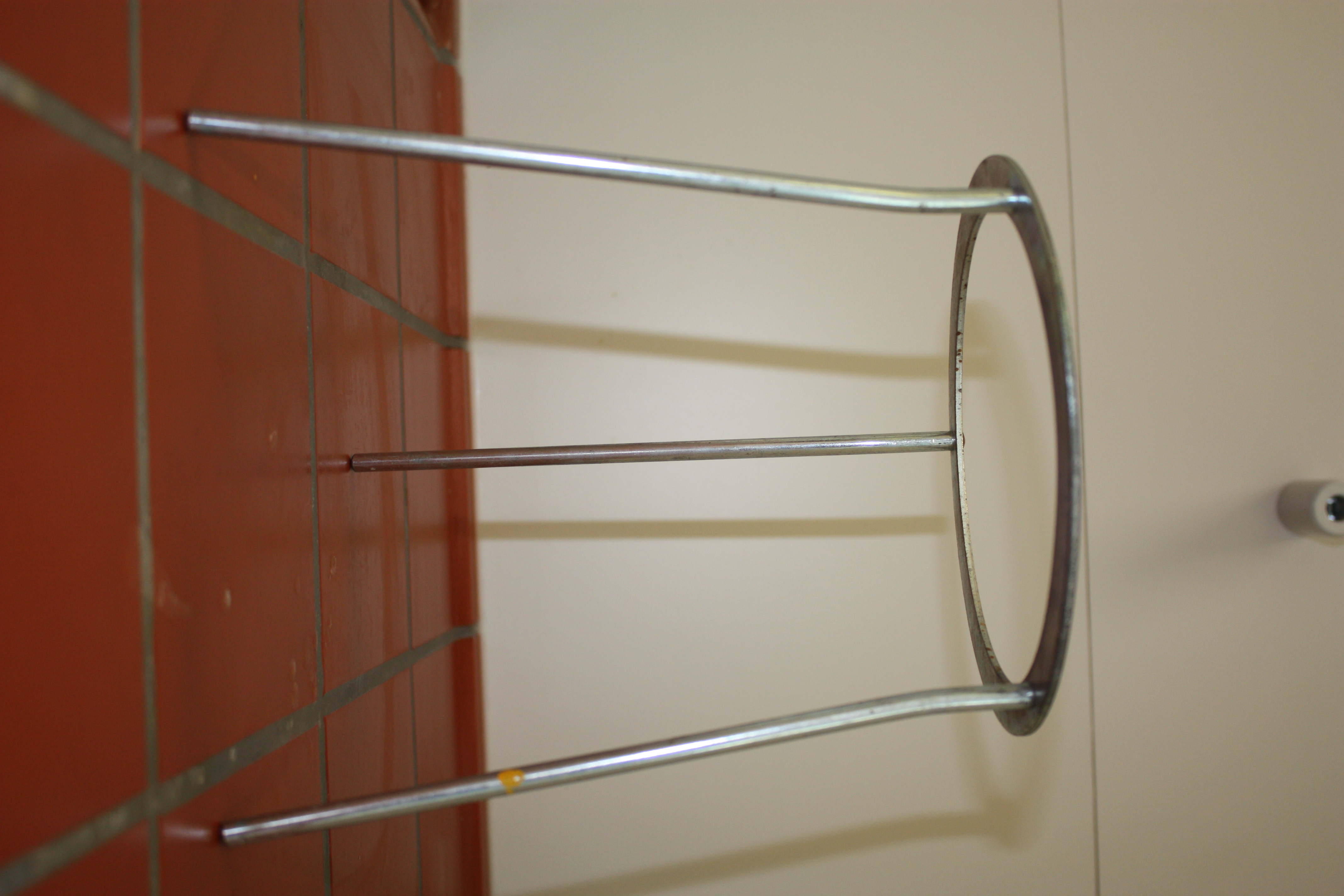 Dreifuß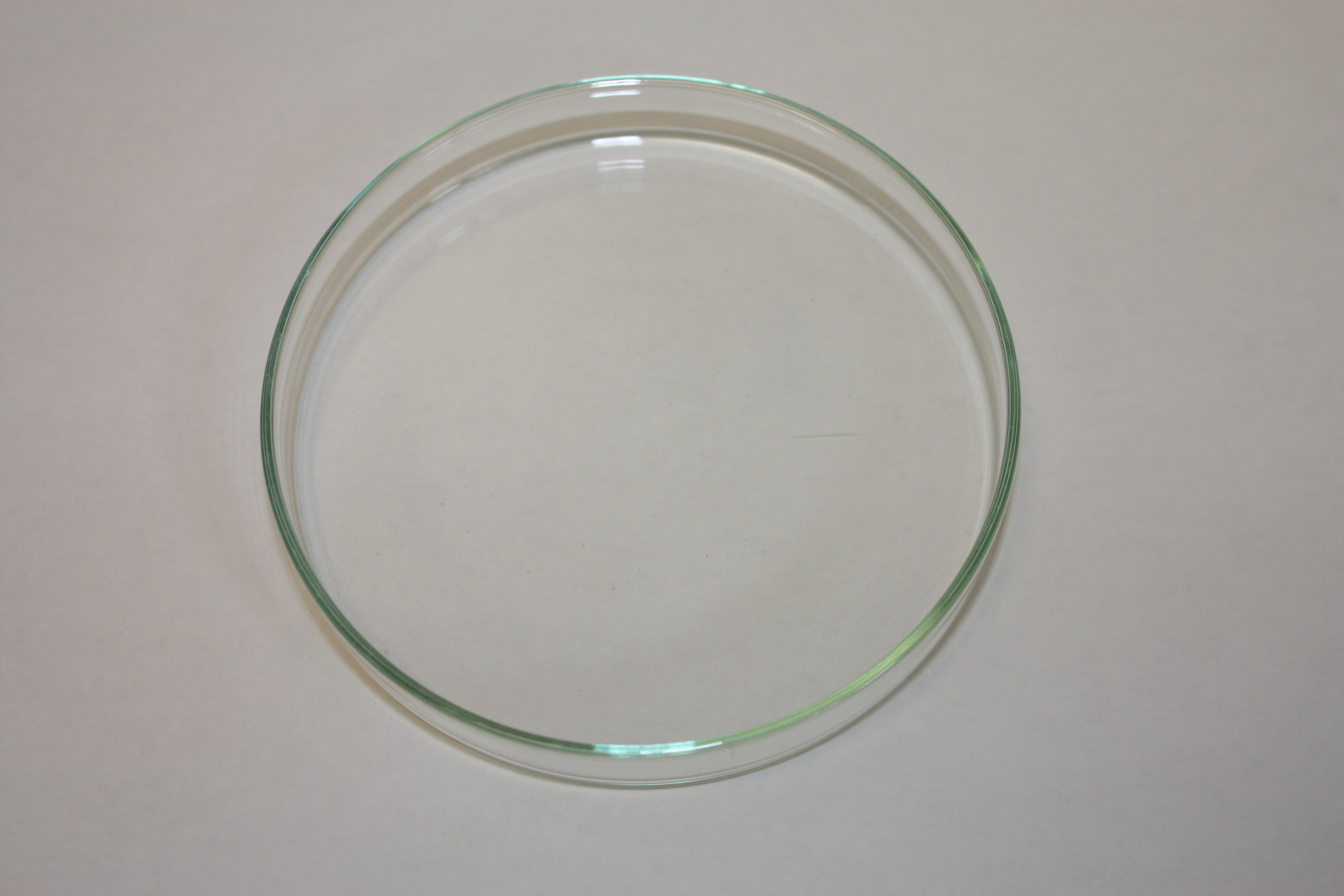 Petrischale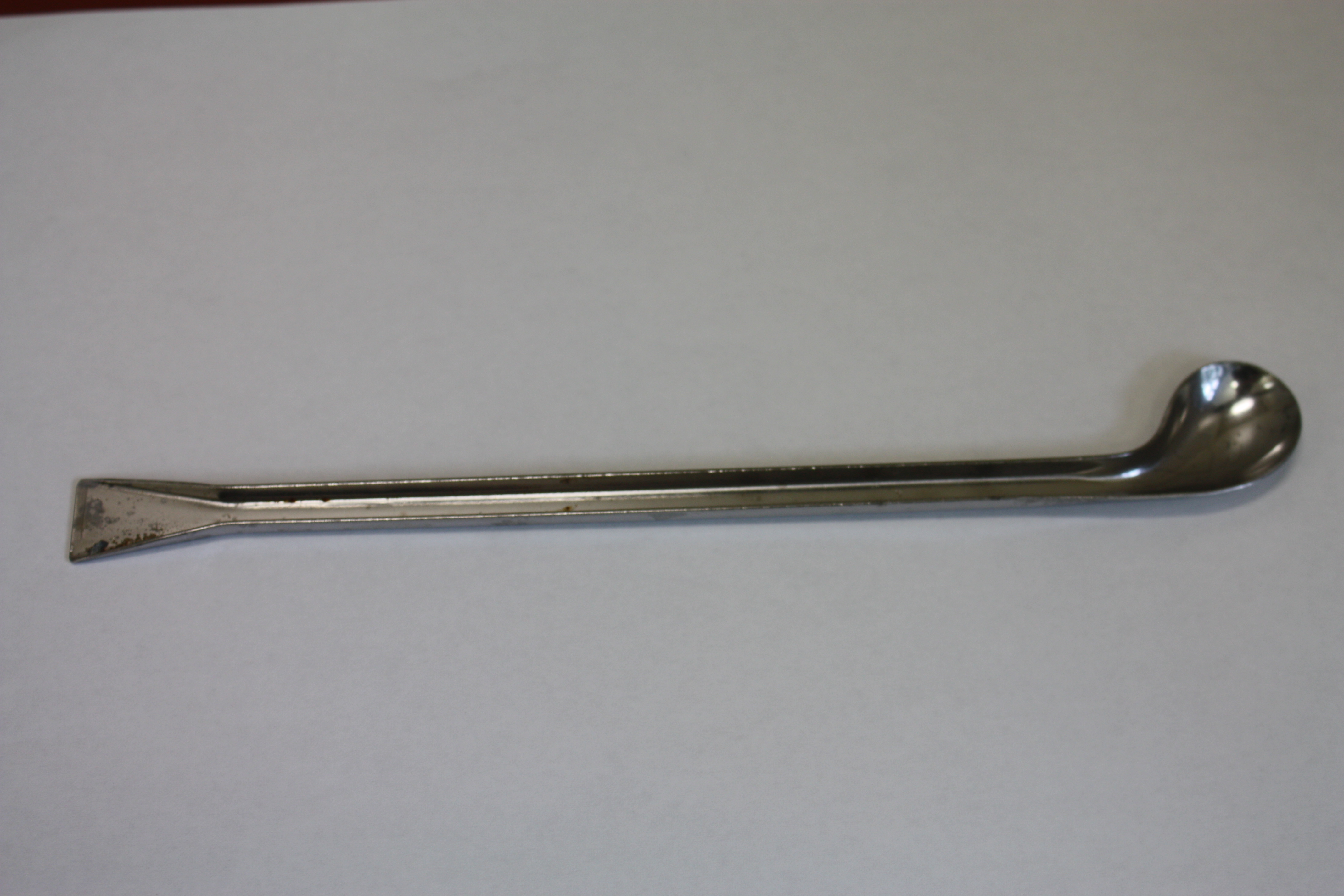 Spatellöffel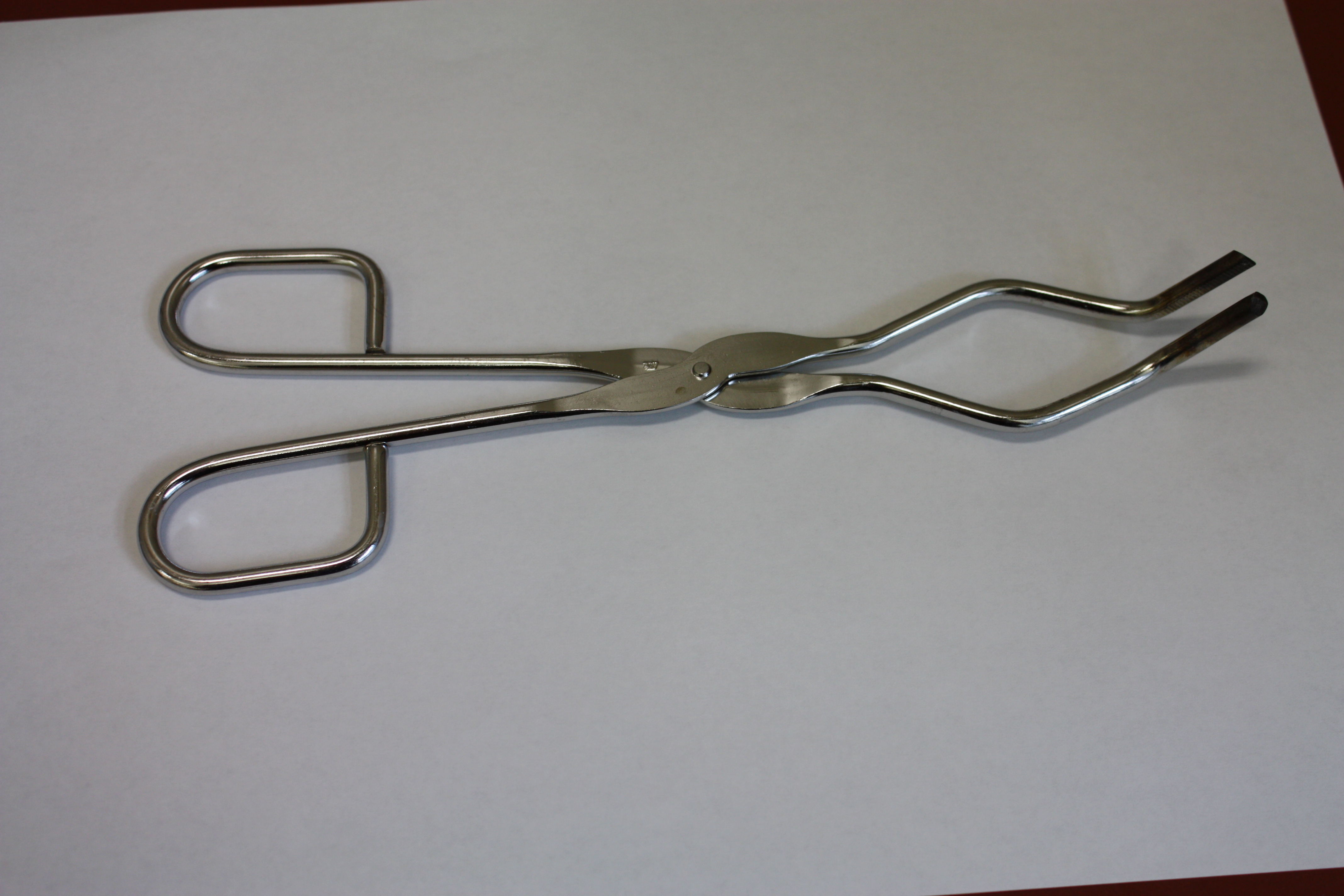 Becherglaszange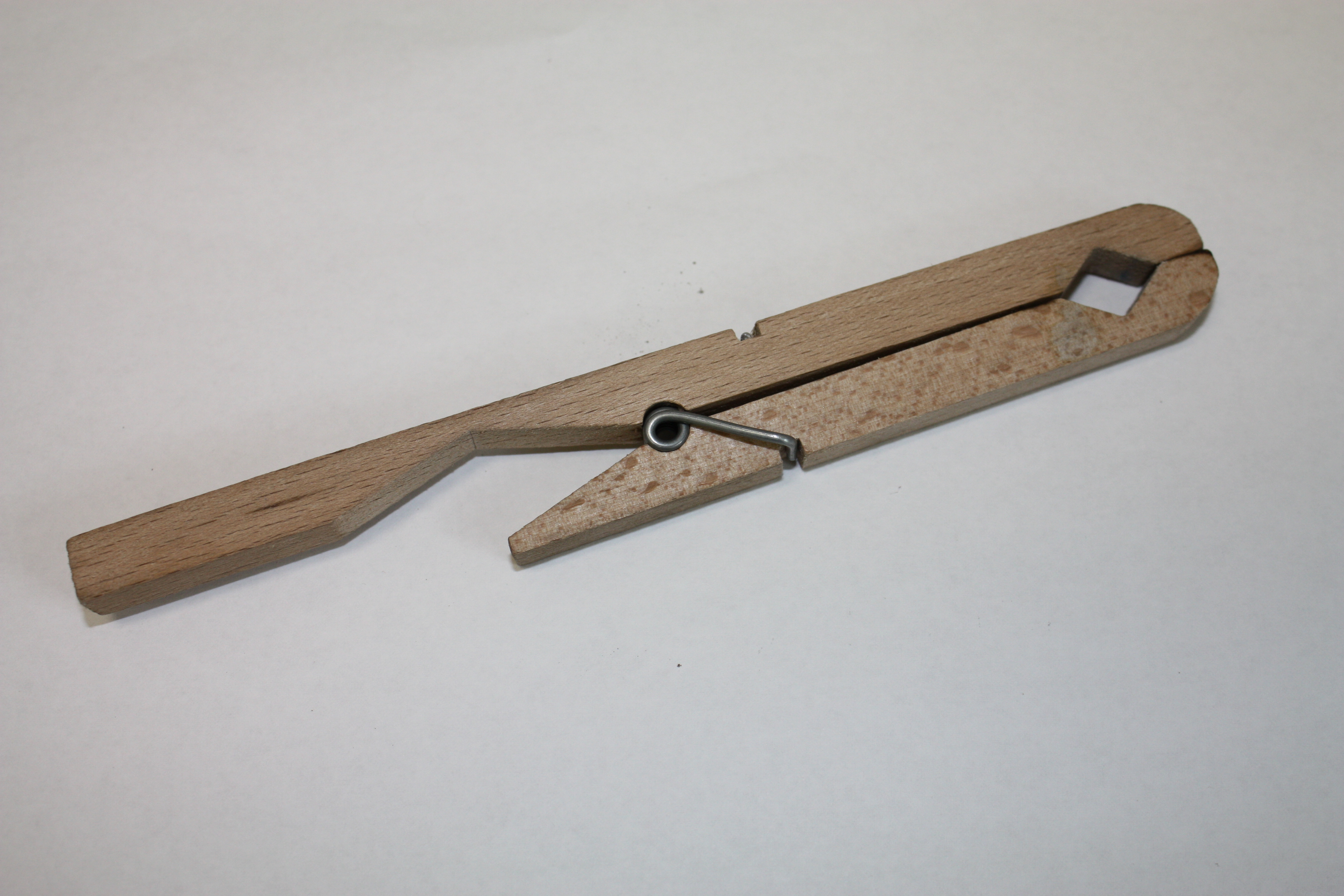 Reagenzglasklammer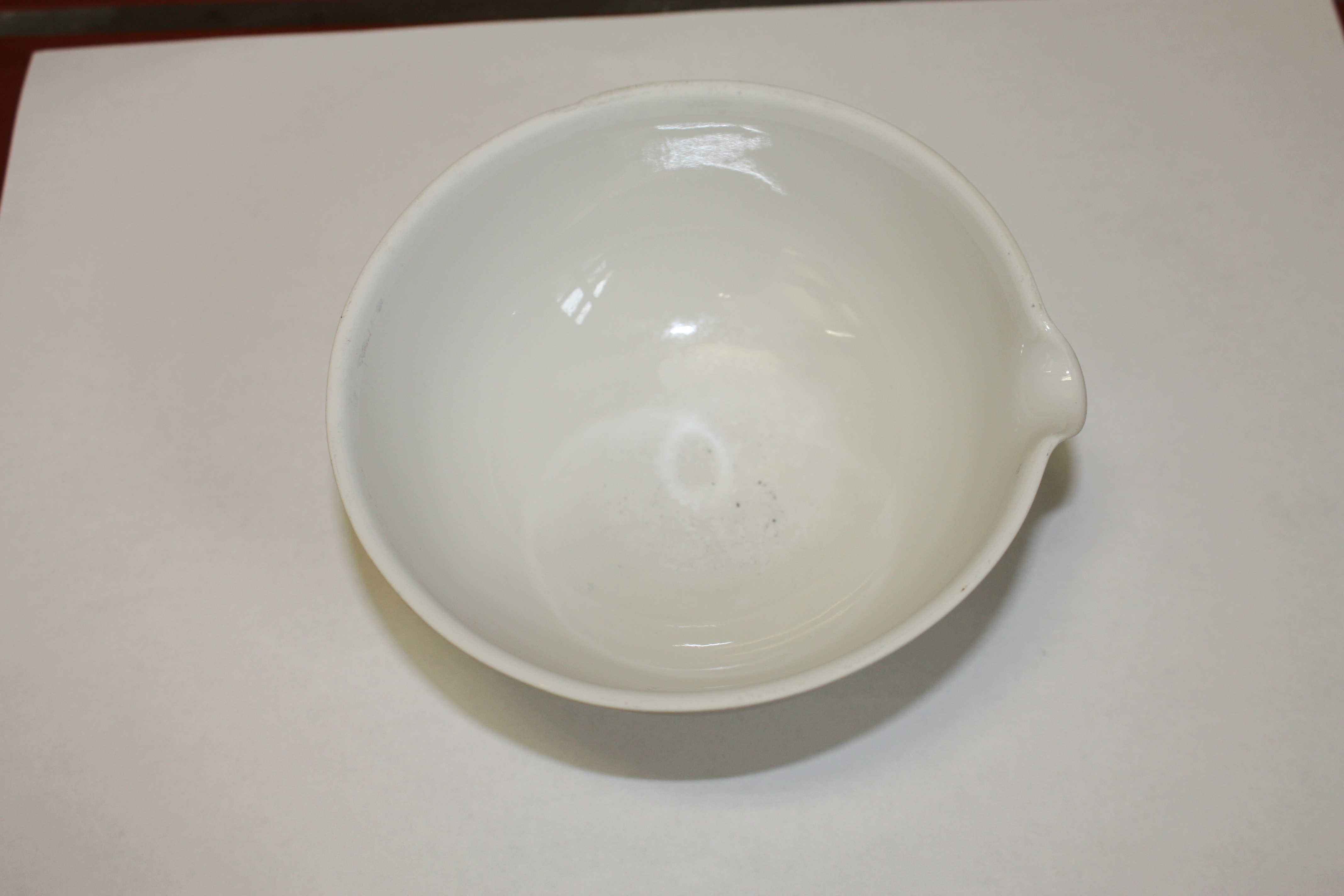 Abdampfschale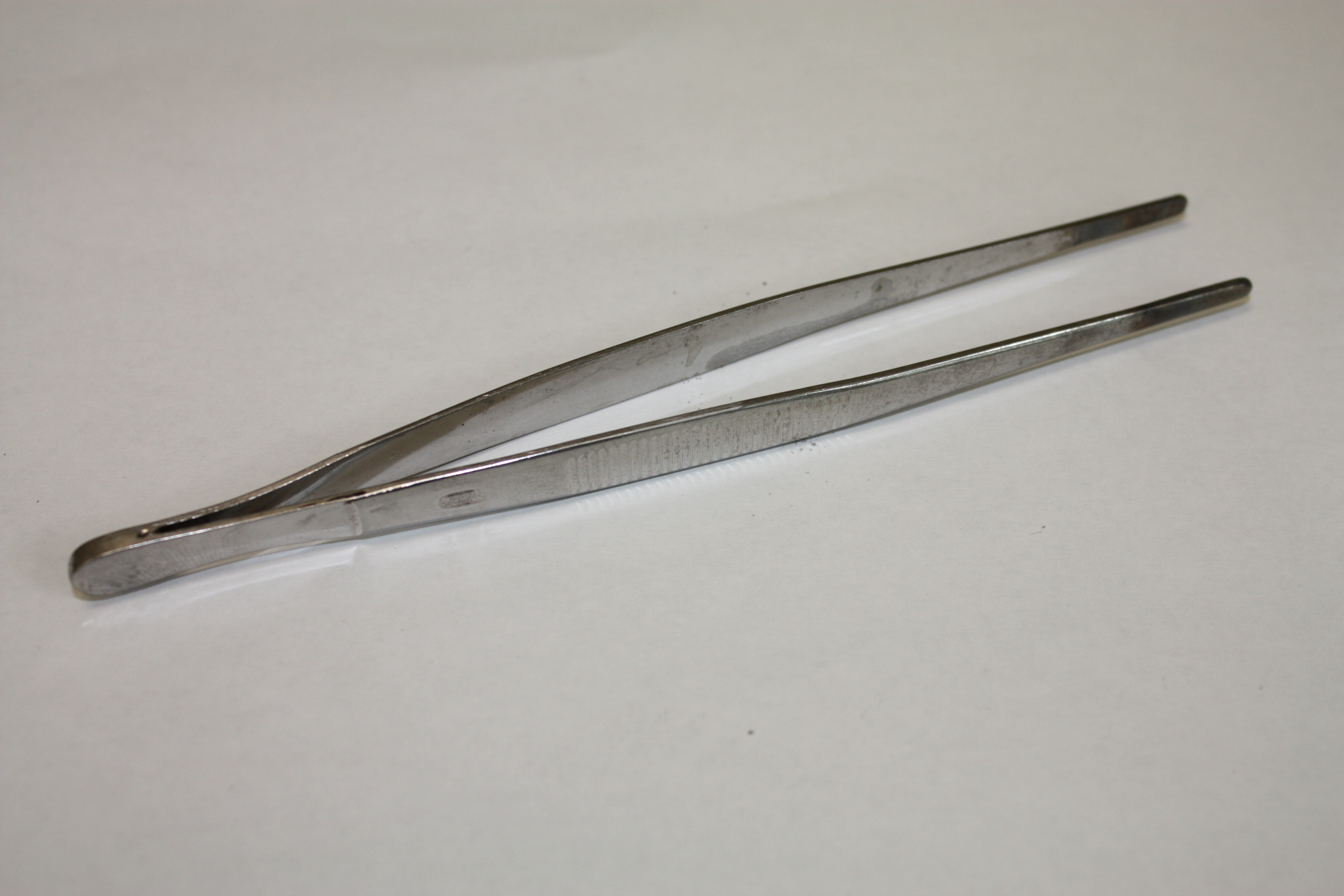 Pinzette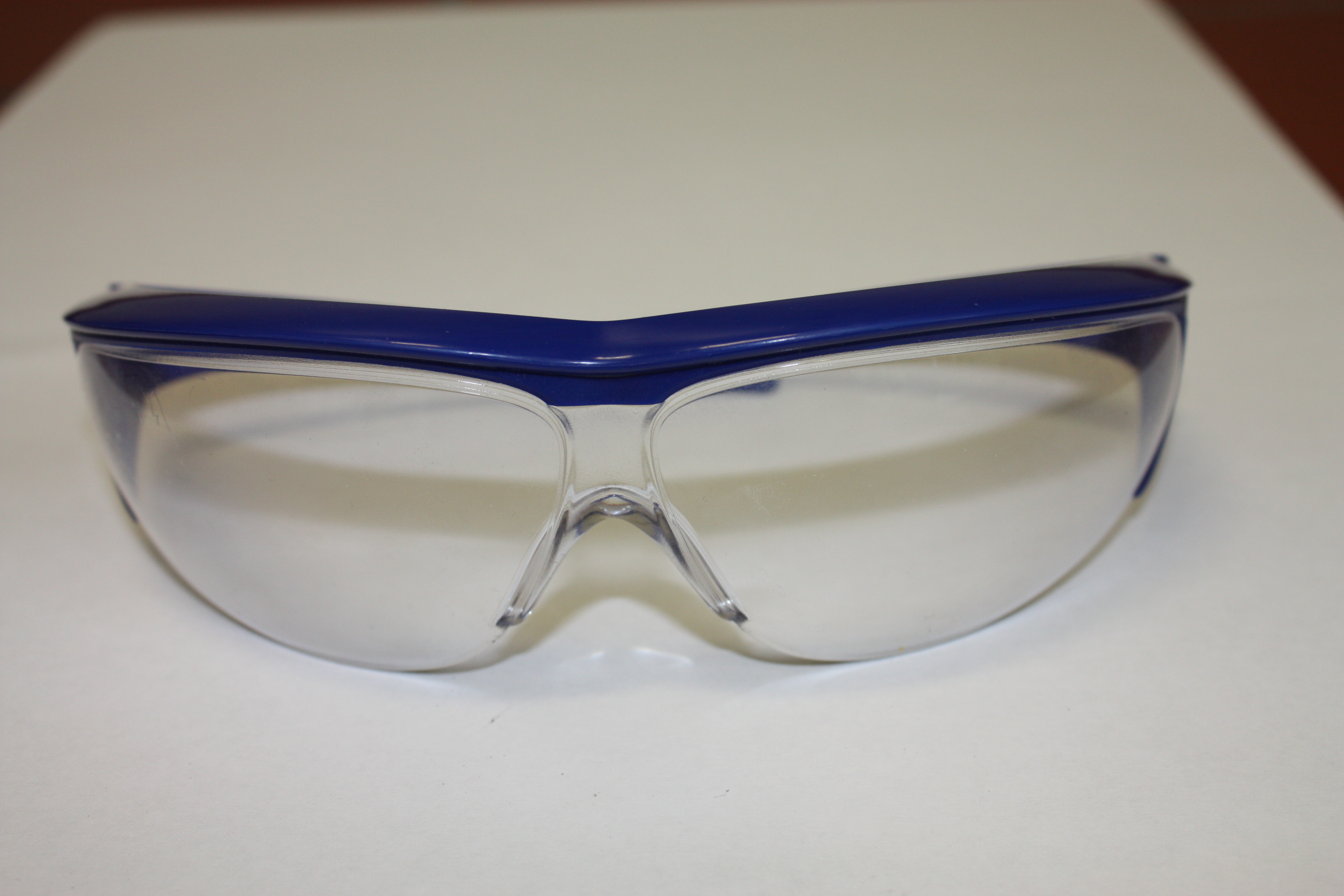 Schutzbrille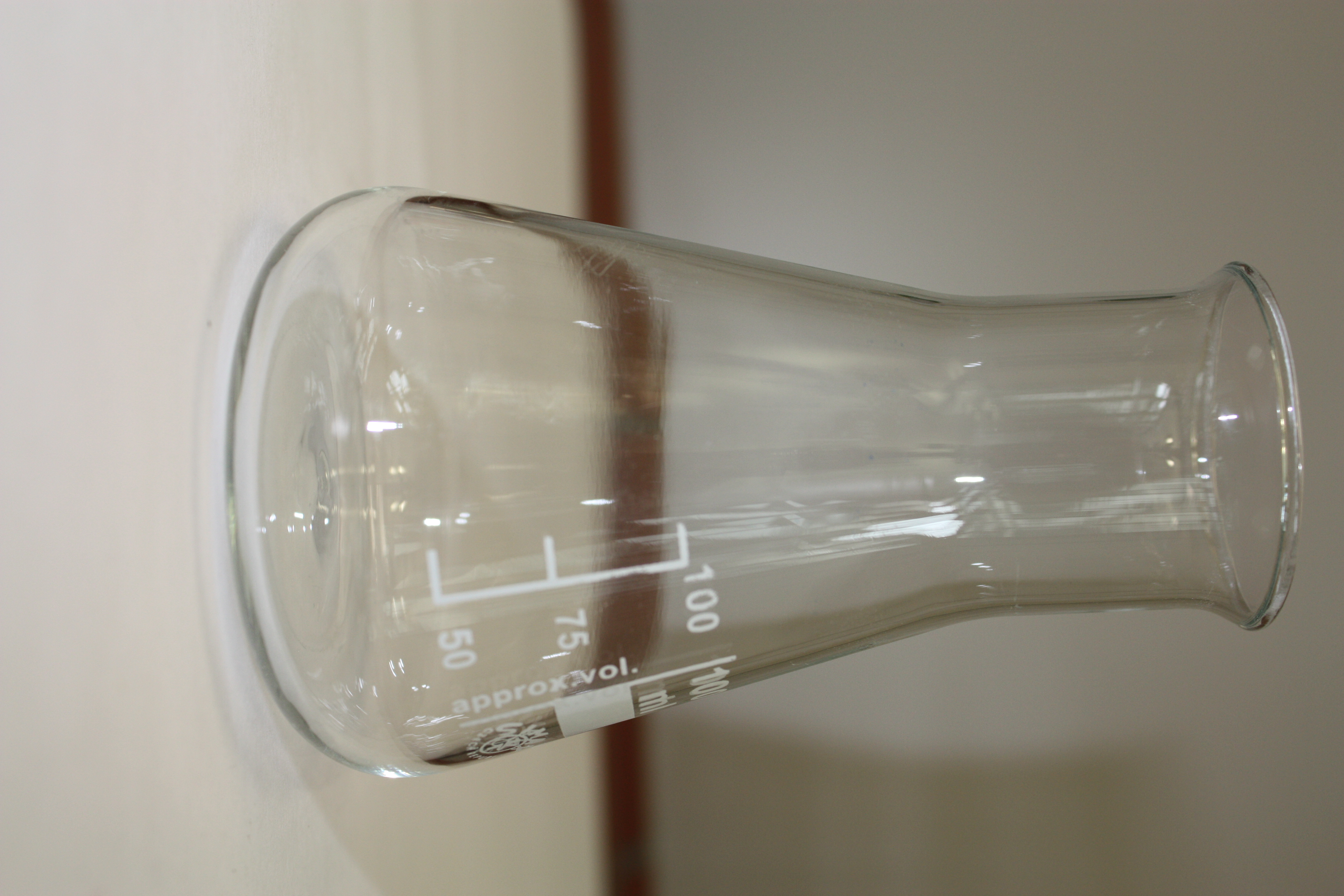 Erlenmeyerkolben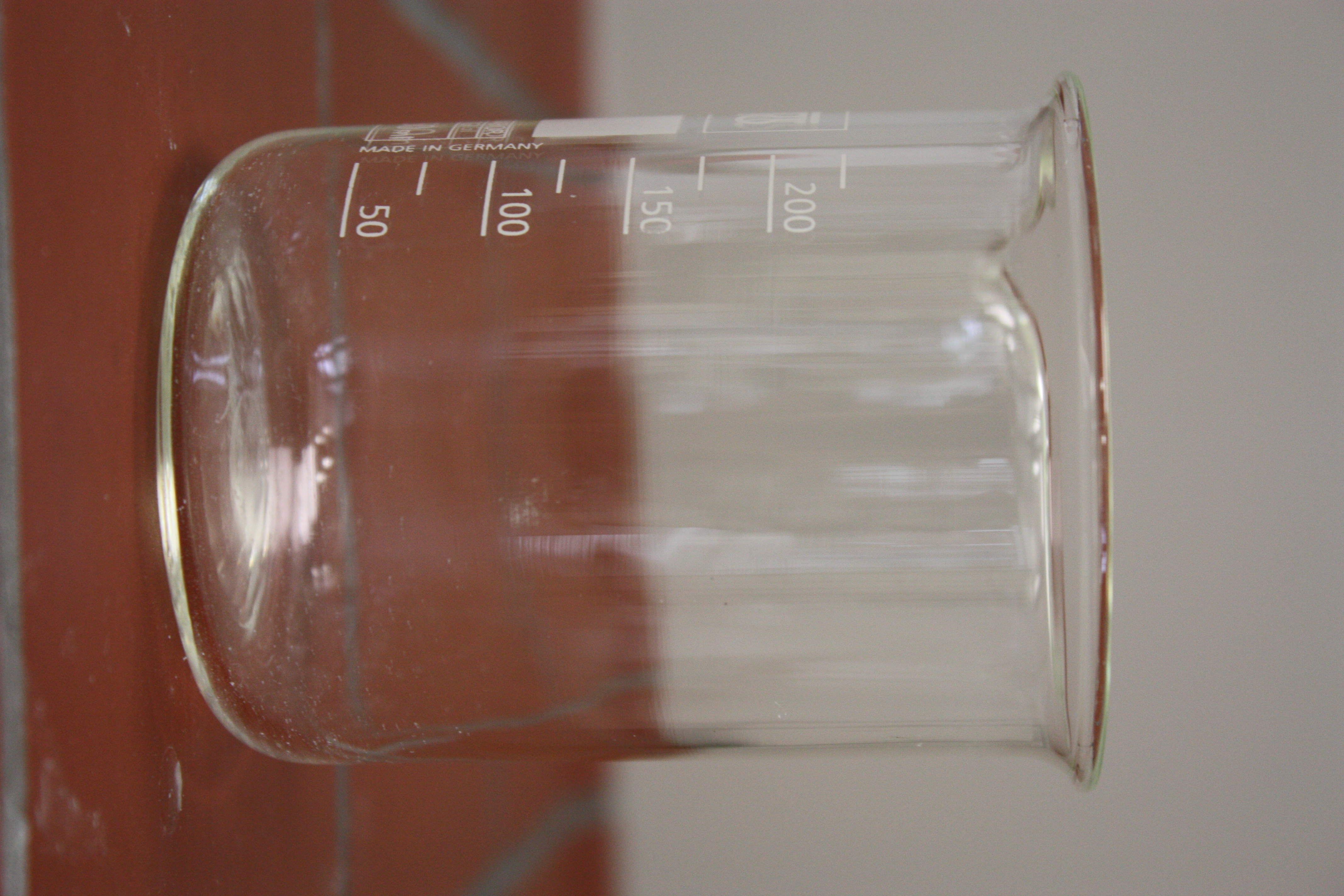 Becherglas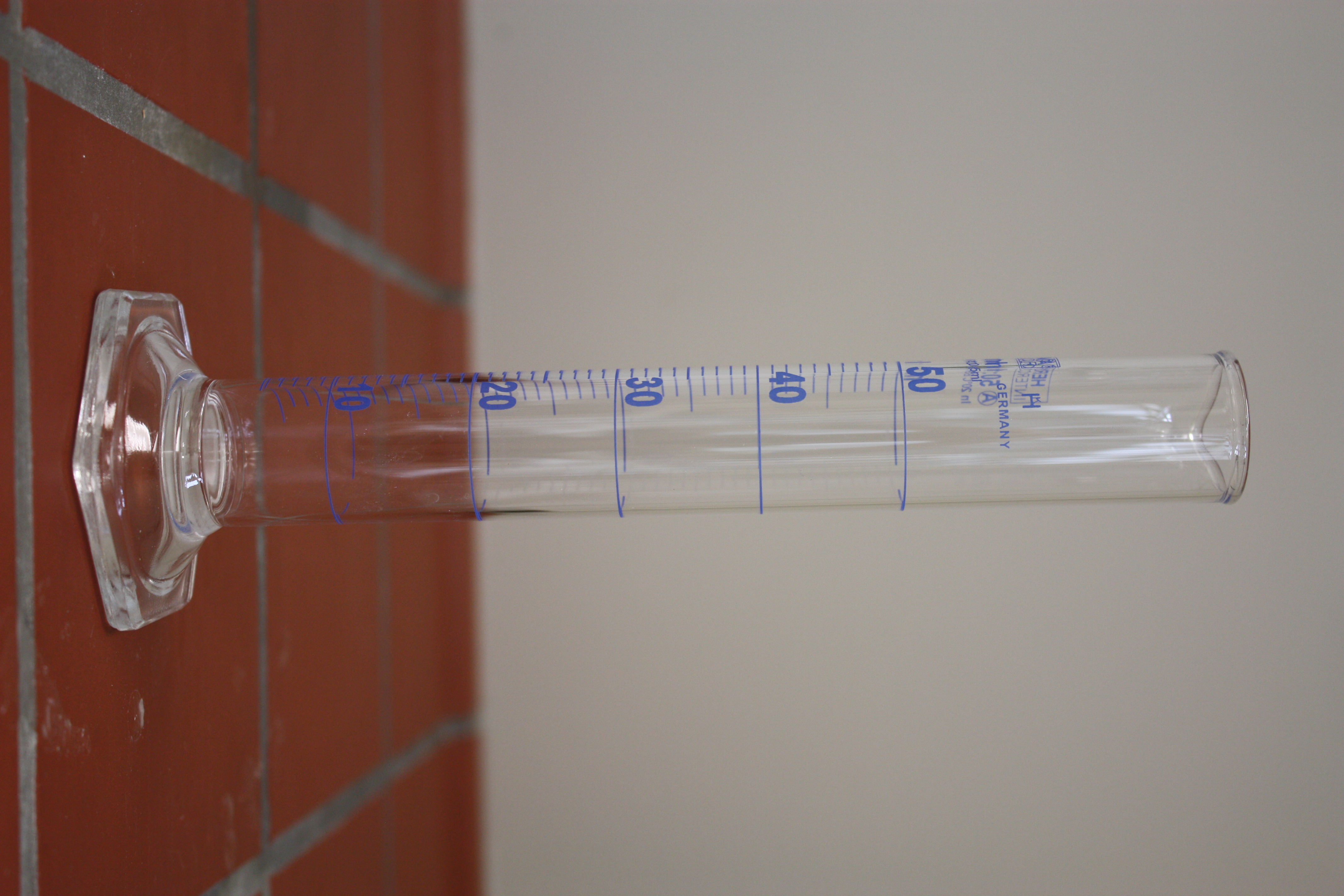 Messzylinder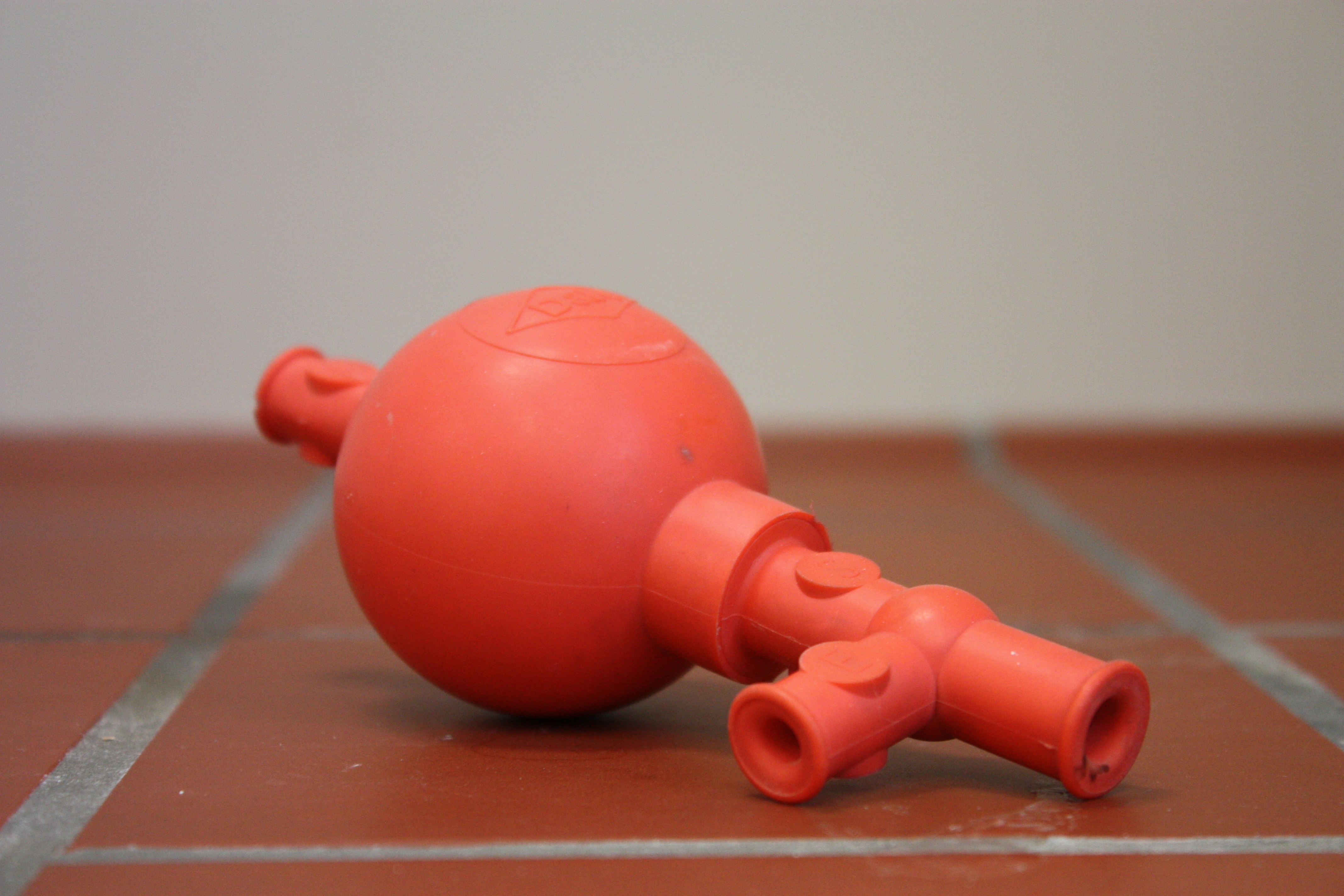 Peleusball